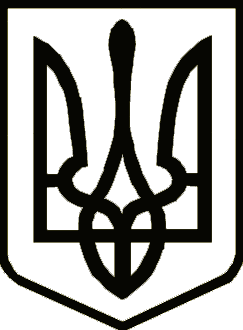 ЧЕРНІГІВСЬКА  ОБЛАСНА  ДЕРЖАВНА  АДМІНІСТРАЦІЯДЕПАРТАМЕНТ КУЛЬТУРИ І ТУРИЗМУ,НАЦІОНАЛЬНОСТЕЙ ТА РЕЛІГІЙН  А  К А  ЗПро організацію та проведення (участь)у туристичному фестивалі «Мандруй Україною»З метою участі у Всеукраїнському фестивалі туристичних маршрутів та народних промислів «Мандруй Україною» 21-24 серпня  у м. Київ                   (Національний музей народної архітектури та побуту), на виконання п.3.1. та п.3.3. обласної цільової Програми розвитку туризму в Чернігівській області на 2021-2027 роки, затвердженої рішенням обласної ради від 28 жовтня 2020 року №46-25/ VII зі змінами, затвердженими рішенням четвертої сесії обласної ради восьмого скликання від 20 квітня 2021 року № 14-4/VIII            н а к а з у ю:1. Директору КЗ «Організаційно-методичного центру контролю і технагляду закладів культури  і туризму»  Стельмаху О. І. ЗАБЕЗПЕЧИТИ:- транспортні витрати (оренду мікроавтобусу 22-24 серпня);- витрати на добові (4 чол. х 4 доби); - макетування буклетів «Обласний історико-меморіальний музей-заповідник П. Куліша «Ганнина Пустинь», «Дитячі тури  по Чернігівській області», «Чому варто відвідати Чернігівську область»;- макетування та виготовлення презентаційних хештегів та брендованого туристичного намету. 2. Контроль за виконанням наказу покласти на заступника директора –  начальника управління туризму та охорони культурної спадщини Департаменту культури і туризму, національностей та релігій облдержадміністрації  П. Веселова.       Директор                               	           	      Людмила ЗАМАЙ17 травня 2021 р.   м. Чернігів			      №  163